BUDGET TEMPLATE 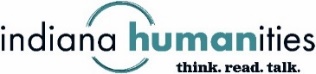 Indiana Humanities GrantsIf desired, use this template to create your budget. Be sure to read the grant guidelines, paying attention to the budget instructions and referring to the sample budget in the appendix as a model. You may also re-create and submit this table in a separate Word document or in a spreadsheet. Sponsoring Organization:      Project Name:	     							CategoryGrant FundsCost Share—CashCost Share—In-KindNotesAdministration (list all persons, titles, hours, and rates of pay)Program Personnel(list all non-administrative persons and stipends or rates of pay)Travel and Per Diem(list mileage, airfare, lodging, per diem, etc.)Supplies(list expenses for any supplies)Printing and Postage(list expenses for any printing and postage)Space Rental (list expenses related to office and meeting space)Other (list all items not included above)TOTALS$     $     $     